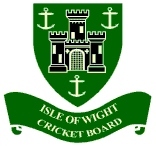 ISLE OF WIGHT CRICKET BOARDBoard Meeting 8th February 2022 at Newclose CCG Minutes Board Members – Directors	Chair / W&G	                   Kate Barton (KB)V/C / Staff Management  Hugh Wells(DM)   ApologiesDirector	                  Martyn Richards (MR) Director                            Dave Pratt (DP)Performance	                  Dave Cox (DC)    ApologiesFinance / W&G                Claire Everard (CE) Youth Development	      Ben White (BW)Media/Marketing 	      Hugh Griffiths (HG) via zoomClubs                               Simon Wratten (SW) ApologiesSafeguarding                  Charlie Bennett (CB)Leagues                          Steven Holbrook (SH)Invited:Stuart Chatfield (SC) Cricket Development ManagerAndy Woodward (AW) Head of Performance & EPP  ApologiesRoss Whyte (RW) Treasurer ApologiesAgenda ItemDiscussion PointsAction Welcome, thanks and apologies: Apologies received (see above) . KB introduced new director Charlie Bennett to the board.Review previous minutes. 10/01/22 Minutes were agreedSC to upload Minutes to web site Actions from previous meetings. As below.Action Points from the meetings held in JanuaryAction Points from the meetings held in JanuaryUpdateIndividual ResponsibleRAG RATINGAgenda Item Action Point 2.12DM, HG, MR.   MR to set up sub group to start looking at current constitution EGM to be set up at a future date re. constitution. MR to start the process and will contact HG+DP for meetingMR to update in 2022. Update due 06/22MRAmber4 AprSafeguarding: Prevent trainingSCAmber7 JulyWork party to reduce and distribute equipment from Newclose storage into schools & clubs. End of season.Kitbags being generated. Recipients for overstock being identified.KBAmber7 AugFollow up partially qualified umpires with field craft trainingRevisit in06/22SCAmber4 JanAll board members to complete mandatory safeguarding training by next board meeting.Some have completed. Difficulties on link for someAllAmber6 JanMR to handover Leagues position and information to SH. Subcommittee to be formed by SH and SW to discuss future of clubs and leagues on the IOW.MR, SH, SWGreen8 JanMR & SC to discuss free travel for Ryde Womens XI with Red Funnel.MR SCGreen8 JanKB to inform Charlie Bennett of IWCB’s decision to invite her to the board.KBGreen2 JanStuart to post minutes from January 10th 2022 meeting onto website.Upload archive minutesSCSC2 JanStuart to post minutes from January 10th 2022 meeting onto website.Upload archive minutesSCSCRedSafeguarding: KB informed the board that Charlie Bennett had kindly accepted the role of Director responsible for Safeguarding.SC to assist CB with information on responsibilities.Finance:Claire introduced an updated financial forecastOver 50s team forecasted in 2022 to run at a loss. SC to ask SW if he was prepared to run team. Higher match fees an option. Fees were £10, last yr £5, suggested £15 LTavs. Suggested to keep open but not advertised. If a suitable candidate becomes available we can review.Club Affiliation fees: It was suggested that fees be increased by £5 to £55 in 2022 and subsequently by £2.50 per year going forward. Keeping in line with inflation. It was noted that the clubs had not paid affiliation fees since 2019. A vote was not taken so will need to readdress at next meeting.SC to contact SW re O50sCE to look for any possible reductions in O50s budgetCDM Report:Wightlink – Our request for 250 discounted crossings has been cut to 150 SC has contacted Sam at WL no reply received.Core Coach Cancelled due to insufficient numbers (only 6 - need 9). Plan to re-run September and open up for registration immediately.Support Coach: a healthy number expected on 12th FebVolunteer Investment: Funding has been received to reward our volunteers. Options for nominations need to be more widespread. EDI: Stuart and DP have begun to formulate a policy & plan. Outside professional assistance may be required.Facility Strategy: £4k grant received to assist with improvements to cricket facilities. End date Jan ‘23SC to follow up with Sam at WL regarding discounted crossings not awarded.SC to advertise + open registration + cvent.for Core Coach course in September.DP/SC to give progress reports on EDISC to chase clubs for Audit Reports to be returned.Hugh’s News:A comprehensive report was circulated in advance and taken as read.A meeting between KB, AW, SC, HG +,DTolfrey regarding Newclose ground hire costs. Ongoing to March.Dates for diary at Newclose: 18th June IW18s v Sussex29th + 30th August IW16s v Middlesex Schools9th August Hampshire v NorthamptonshireTBC 17th June Southern Vipers warm up match.Leagues:SH gave a brief report on the IW leagues and changes of format.With 9 teams across 7 clubs participating in one league which will split into two later in season.NORTHWOODx2, NEWPORTx2, RYDE III, SHANKLIN II, FRESHWATER, COWES & ST. HELENS. Plus some cup comps.Some changes include 35 overs, 1 ball, start time 1pm.Youth Development & C2S:Ben reported that a full programme has been planned by PSSC and Andy Day. Ben also read out a review from Oakfield Primary that was very complimentary. AD’s report was circulated prior to meeting.Street Cricket: A grant has been applied for to cover some community street cricket sessions in Sandown/Lake or Ryde areas. CB suggested some older girls be involved as role models to younger girlsPerformance:As DC & AW were not present, KB read out the EPP review penned by Neil Tunnicliffe. A very good review which complimented both IWCB and Andy Woodward for over delivering in comparison to the CPA standards.Correspondence:  SC had received one application for the WCDO job.KB received a letter from a parent who was very upset that her son was not able to take part in the now cancelled Core coach course. He had declined taking the course in Hampshire to take in IOW now he has missed both opportunities. She asked whether the course could go ahead with 6 participants. SC responded that he did not think it could.AOB:Ben asked whether DP had written to Hampshire Cricket leagues rep. regarding Shanklin & Godshill CCs entry refusal in October.DP apologised as letter has been written but not sent. Possibly waiting for HCL AGM to take place.DP stated that Brading CC were folding and enquired whether IWCB could perhaps use the ground for some fixtures to keep it going as a cricket ground. Ground work and upkeep may prove to be difficult but a good option for IWCB.DP to circulate proposed letter to HCL. If agreed by the board, can be submitted. Meeting ended at 8.55pmNext meeting MONDAY 7th March 2022